ClassDojos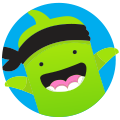 We have been using the Class dojo system for some time now to share information about what’s going on in school and what your child has been learning. Feedback from parents has been positive and now we want to standardize what each class is doing so parents know what to expect whichever class their child is in.What is it?A communication app that you can log into on any device to see how many ‘Dojos’ (points) your child has earned, and to find out about what’s going on in school. You will see updates from class teachers on ‘Class Story’ and whole school information on ‘School Story’. The Messaging system is no longer available. Please use the usual methods of contacting school if you need to pass on information.How do I access it?All parents have been sent details of how to log on. You will need to provide a mobile number or email address. Please contact your child’s class teacher if you need help.Is it secure?Everything on a child’s account is private to the child, their parent and their teacher. You can find the full Class Dojo Privacy Policy at www.classdojo.com/privacy.………………………………………………………………………………………………………………………………………..Polite request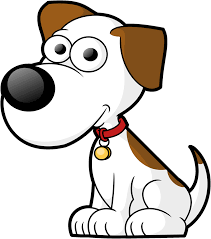 Please could we ask parents to be considerate of others and their children, and not bring dogs onto the playground or other areas of the school grounds. If you bring dogs to school can we please ask that you wait on the pavement with them but be aware that some children are frightened of dogs so please keep them well under control. If your dog is small enough to be carried then please do so at all times while on the school grounds. Thankyou.………………………………………………………………………………………………………………………………………..KS1 classrooms beginning and end of dayIf parents wish to speak to the teachers at the beginning or end of the day could we please ask that you wait until the other children have been collected. This is so the staff can keep an eye on the children and make sure they are collected safely by their parent. Similarly could parents leave a clear space around the classroom door as it is difficult for children and parents to see each other if everyone stands close. Thankyou for your understanding and co-operation.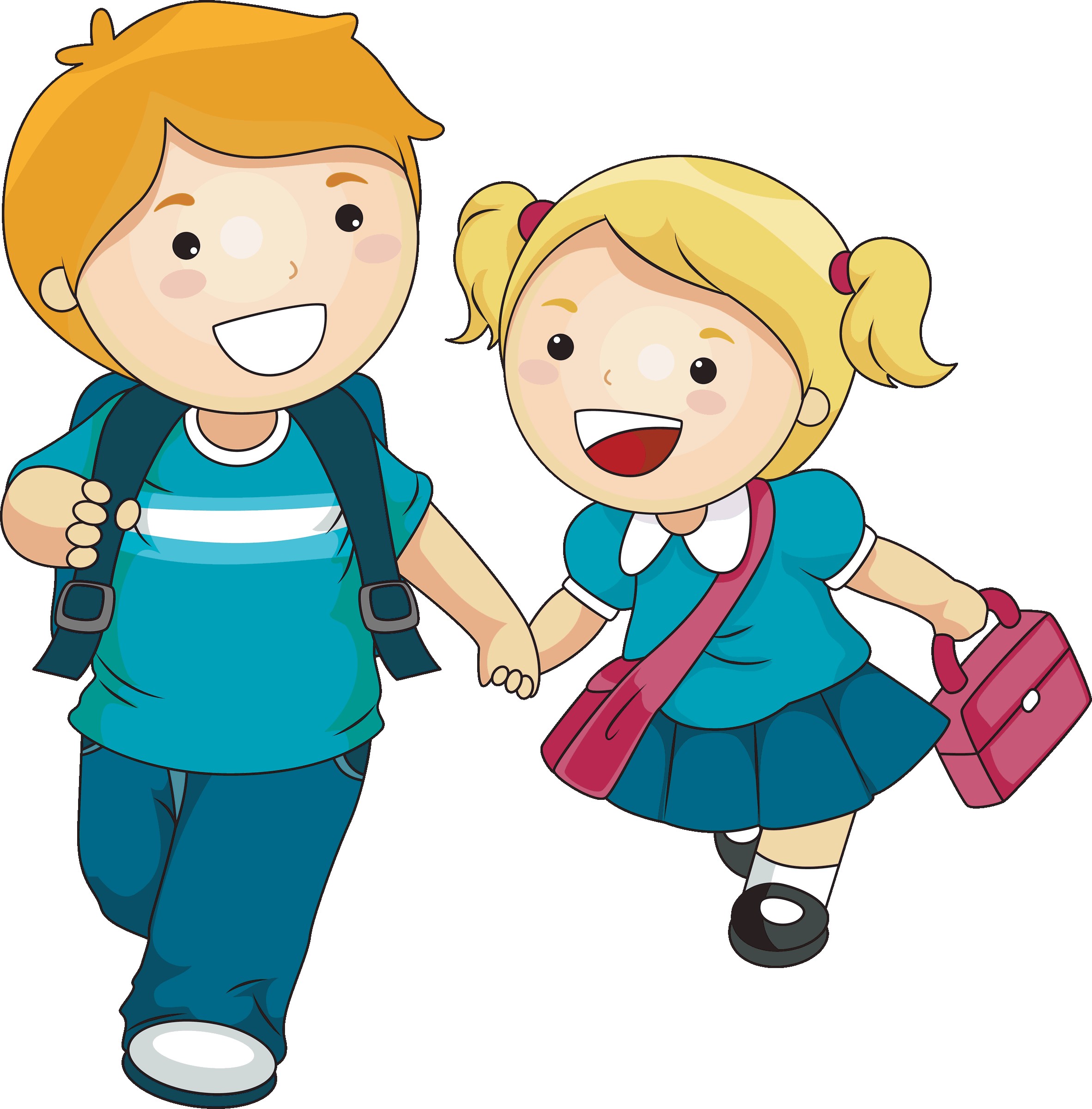 ………………………………………………………………………………………………………………………………………….Fidget spinner toys Due to some problems linked to these toys please note that children may not bring them to school.………………………………………………………………………………………………………………………………………..Children’s Centre events 
Dads and Families Saturday - Saturday 27th May
Instead of holding this event in the Children's Centre we will be at the Youth and Community Centre on Bowness Avenue at the launch of the Community Orchard from 11am.
There will activities for under fives and we will asking for donations to the Special Care Baby Unit at Blackpool Victoria Hospital. Please come and support this super event. A day of fun for everyone! Come and see the lovely orchard - the opening is at 1pm.Dates for your diaryPlease note that dates are occasionally subject to change. Specific times for events will be given later.…………………………………………………………………………………………………………………………………………Who’s whoA guide to who to speak to if you have any questionsWe have a whole team of people in school for you to speak to if you have any queries or if you or your child need support.Mrs Wheatley is our Assistant Headteacher and Special Educational Needs Co-ordinator (SENCo). Speak to Mrs Wheatley if you have concerns about your child’s progress or wellbeing. She is also one of our Designated Safeguarding Leads. You can speak to her if you have concerns about the safety or wellbeing of any child.Mrs Lawrence is our Pastoral Manager and also a Designated Safeguarding Lead. You can speak to her if you need any kind of support, for yourself or your child, or if you have concerns about the safety or wellbeing of any child. She is also the person to speak to if your child has any health or medical needs. Mrs Lawrence is based in the school office and can deal with many queries or problems immediately.Carol Whiteside is our Children’s Centre Leader and a Designated Safeguarding Lead for under-5s. She is able to help with all kinds of family situations, such as housing, debt, childcare, safeguarding etc etc. Carol can be found in the Children’s Centre.Mrs Prosser and Mrs Jackson are our Learning and Behaviour Mentors. If you have any issues related to your child’s behaviour in school or relationships with other children they are the best people to speak to. They also provide emotional wellbeing support and can advise on a range of such issues.Mrs Diver is the Headteacher. Contact Mrs Diver if you have an issue about anything related to your child’s education or about any adult in school. Also if you have raised an issue with another adult in school and are not happy with the response, contact Mrs Diver. Any complaints also need to go to Mrs Diver.Don’t forget - Class teachers are the first port of call for any issues related to your child in class. They are the ones who see your child every day and can clear up issues quickly.Don’t worry if you aren’t sure which person can deal with your problem – contact any of us and if we can’t deal with it ourselves we can pass you on to the best person or to support from outside school if that’s appropriate.w/b 8th MayY6 SATS WEEKw/b 15th and 22nd MayY2 SATSFri 26th May at 3:15pmBreak up for half term (2 weeks- return Mon 12th June)w/b 12th JuneKS1 Phonics Screening checksWednesday 21st June (am)SPORTS DAYFriday 30th June (pm)Summer FairTuesday 11th July (pm)Awards CeremonyThursday 20th July at 2pmSchool closes for Summer holidayTuesday 5th SeptemberSchool re-opens